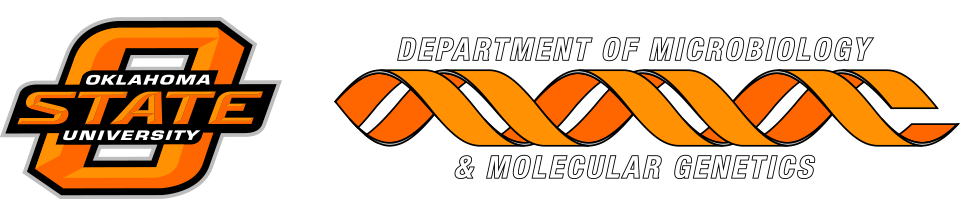 MICROBIOLOGY & MOLECULAR GENETICSSEMINAR“Diversity and dynamics in phototrophic communities”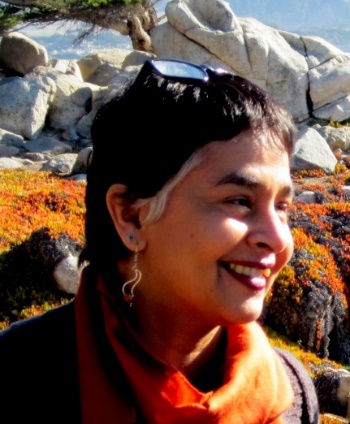 
Devaki Bhaya, PhD
Plant Biology Dept.
Carnegie Institution for Science
MondayFebruary 12, 20183:30pmRM LSE 215